APPLICATION OF A STUDENT/A PhD CANDIDATE* FOR THE EXCHANGE WITHIN UNIVERSITY-LEVEL BILATERAL AGREEMENTS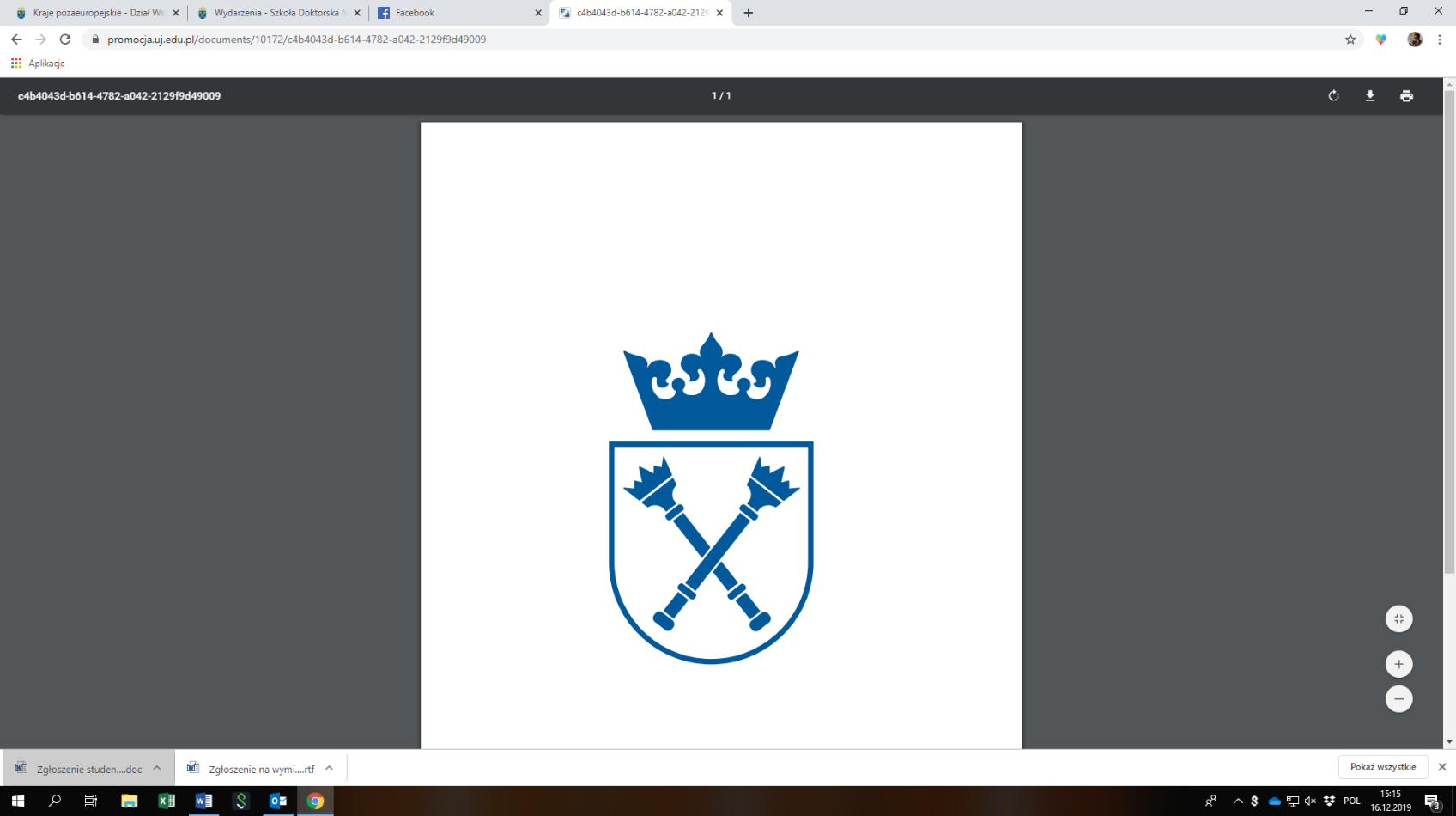 NAME AND SURNAME:………………………………………………………………………………………………………..FIELD OF STUDY:………………………………………………………………………………………………………..INSTITUTE:………………………………………………………………………………………………………..FACULTY:………………………………………………………………………………………………………..List of required documentsStudent’s/PhD candidate’s application form for the exchange within the frames university-level bilateral agreements, signed by the appropriate JU unit authoritiesExchange Study Plan. Applicants are obliged to contact their home institute in order to determine the list of courses they are planning to take up as well as the credit mode and deadline for the courses required by the institute/faculty.Diplomas/certificates of completed language courses and/or certificates from Jagiellonian Language Centre confirming the knowledge of the language of instruction in the chosen university (at least B2 level; in some cases a higher level may be required by the chosen university).CV in Polish or in English with enclosed certificates confirming additional activity in student academic societies, student organizations and student government** (certificates should be issued by a person authorised to represent the above-mentioned societies and organizations).List of universities which the applicant is applying to**.Covering letter (in Polish) – providing the applicant’s justification for the trip to the chosen university – max. 9000 characters with spacesOpinion (in Polish) of the tutor, the dissertation supervisor or another academic teacher holding at least the academic degree of a doktor (PhD); the opinion should indicate the relationship between the conducted research and the trip to the chosen university – max. 9000 characters with spaces.Certificate confirming student status on the program (with estimated time of graduation) and the weighted average of grades, including all years of study (issued by the institute/faculty). Students of the second-cycle programme of study who have completed their first-cycle programme of study outside JU are obliged to provide a copy of their first-cycle programme diploma and supplement.Copies of the applicants’ higher education diplomas (applicable to students of the second-cycle or third-cycle programmes). PhD candidates are obliged to provide a copy of their second- cycle programme diploma supplement.NOTICEFailure to submit any of the above-mentioned documents within the deadline specified in the announcement will result in exclusion from further recruitment process.Documents required by partner universities should be submitted after the applicant 
has been pre-qualified for the trip.Applicants who are applying for more than one university are obliged to submit 
the application form, Exchange Study Plan and the cover letter separately for each 
of the chosen universities.APPLICATION OF A STUDENT/A PhD CANDIDATE FOR THE EXCHAGE WITHIN UNIVERSITY-LEVEL BILATERAL AGREEMENTSEXCHANGE STUDY PLANACADEMIC YEAR ....................................................................................................STUDY PERIOD .......................................................................................................NAME OF STUDENT ...............................................................................................HOST UNIVERSITY ..................................................................................................HOST FACULTY .......................................................................................................DETAILS OF PROPOSED STUDYI confirm that the proposed programme has been approved..........................................................                                                       .........................................................Head of the Institute/Chair                                                                      	Dean of the Faculty Jagiellonian University                                                                              	Jagiellonian UniversityCURRICULUM VITAEName and surname: ....................................................................................................................Faculty: ........................................................................................................................................E-mail address (in the @uj.edu.pl domain): ................................................................................EDUCATIONPUBLICATIONSDELIVERED PAPERSKNOWLEDGE OF FOREIGN LANGUAGESINTERESTList of universities which the applicant is applying toName of the university: .......................................................................................................Country: ...............................................................................................................................Name of the university: .......................................................................................................Country: ...............................................................................................................................COVERING LETTERName and surname: ....................................................................................................................Year of study (first-cycle/second-cycle/long-cycle/third-cycle studies)* ....................................Field of study, name of the Institute/Chair, Faculty: ..................................................................E-mail address (in the @uj.edu.pl domain): ................................................................................Rector’s Committee for Bilateral Grants for Students and PhD Candidatesof the Jagiellonian UniversityA request for granting the exchange to a foreign university 
within the university-level cooperation agreements(Enter your request – max. 9000 characters with spaces)OPINION OF THE TUTORRector’s Committee for Bilateral Grants for Students and PhD Candidatesof the Jagiellonian UniversityFor Ms./Mr. ......................................................................................................................................(max 9000 characters with spaces)........................................................................................................................
Legible signature of the person providing the opinion
(academic title, name and surname, Chair/Institute, Faculty, University)TEMPLATE OF THE CERTIFICATE CONFIRMING STUDENT STATUS ON THE PROGRAM (WITH ESTIMATED TIME OF GRADUATION) 
AND THE WEIGHTED AVERAGE OF GRADES
(NOTE! The certificate is issues by the Insitute’s/Faculty office 
upon request. The certificate is generated from USOS)…………………………………………….   (stamp of institution)Nr 000.0000.000.00.00TO WHOM IT MAY CONCERNWe hereby certify thatMr./Ms. _________________PESEL:	00000000000Student file no.: 0000000Date and place of birth: __.__.____, ____Is currently a student.Institution: _________________Main field of study: __________Year of study:		pierwszy/drugi/trzeci rok,			rok akademicki 20XX/20XX od __.__.____ do __.__.____Full-time/part-time, first-cycle/second-cycle/third-cycle, X yearsBeginning of studies: __.__.____. Estimated time of gradutation: __.__.____Status on the programme: studentThe weighted average of grades including all years of study: _,__.This certificate is issued for submission to the relevant authorities.……………………………………….                                                                                                                                        signatureName and surnameInformation on the studiesFaculty: ......................................................................................................................Institute/Chair/Department*: ....................................................................................................................................Cycle of study: undergraduate studies/graduate studies/long-cycle/doctoral**: ....................................................................................................................................Field of study: ............................................................................................................Year of study: .............................................................................................................Contact phone numberE-mail address (in the @uj.edu.pl domain)*...................................@student.uj.edu.pl...................................@doctoral.uj.edu.plName of the university the applicant is applying toField of study in the partner universityProposed dates of stayPurpose of the exchange 
(one-semester studies, one-year studies, summer/winter school)*Signature of the applicant: …………………………………………………………….I hereby consent to the exchange………………………………...............................................................                     …………………………........................................ (signature and stamp of the Head of the Institute/Chair)                                  (signature and stamp of the Dean)                        Signature of the applicant: …………………………………………………………….I hereby consent to the exchange………………………………...............................................................                     …………………………........................................ (signature and stamp of the Head of the Institute/Chair)                                  (signature and stamp of the Dean)                        HOST INSTITUTION:FACULTY:HOST INSTITUTION:FACULTY:HOST INSTITUTION:FACULTY:HOME INSTITUTION: Jagiellonian UniversityFACULTY:HOME INSTITUTION: Jagiellonian UniversityFACULTY:HOME INSTITUTION: Jagiellonian UniversityFACULTY:STUDY PROGRAMME AT THE HOST FACULTYSTUDY PROGRAMME AT THE HOST FACULTYSTUDY PROGRAMME AT THE HOST FACULTYSUPPOSED STUDY PROGRAMME AT THE HOME INSITUTIONSUPPOSED STUDY PROGRAMME AT THE HOME INSITUTIONSUPPOSED STUDY PROGRAMME AT THE HOME INSITUTIONCOURSE TITLESEMESTERECTSCOURSE TITLESEMESTERECTSComments**:Comments**:Comments**:Comments**:Comments**:Comments**:Student’s signature:................................................................................Place and dateStudent’s signature:................................................................................Place and dateStudent’s signature:................................................................................Place and dateStudent’s signature:................................................................................Place and dateStudent’s signature:................................................................................Place and dateStudent’s signature:................................................................................Place and date